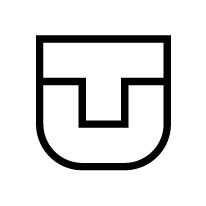                          	TECHNICKÁ UNIVERZITA V KOŠICIACH                  	TECHNICAL UNIVERSITY OF KOŠICE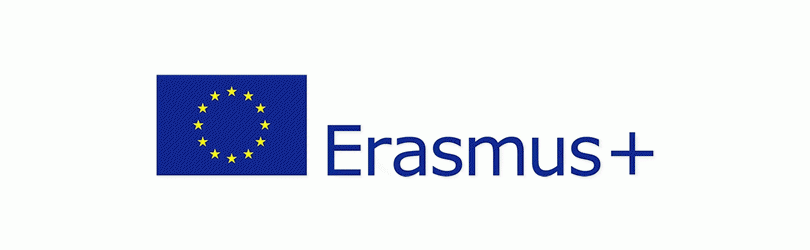 STUDENT APPLICATION FORMACADEMIC YEAR 2022/2023FIELD OF STUDY: 
Study cycle during the mobility: Number of higher education study years prior to departure abroad: This application should be completed digitally. Use only capital letters.SENDING INSTITUTIONSTUDENT’S PERSONAL DATARECEIVING INSTITUTIONS (in order of preference):
LANGUAGE COMPETENCEPREVIOUS AND CURRENT STUDYATTACHMENTSName and full address: Technical University of Košice, Letná 1/9, 042 00 Košice, Slovakia………................................................................................................................................................................................................Faculty: of Electrical Engineering and Informatics……….....................................................................................Departmental coordinator (contact person) - name, telephone number, e-mail: ...........................................Assoc. Prof. Ing. Mária Gamcová, PhD., tel.: +421-55-602 2828, 4180, e-mail: maria.gamcova@tuke.sk...................................................................................................................................................................................Family name: .....................................................Date of birth: .....................................................Sex: ............. Nationality: ..................................Place of Birth: ....................................................Current address: ...........................................................................................................................................................................................................Current address is valid until: .............................Tel.: .....................................................................E-mail: .................................................................First name(s): .............................................................Permanent address (if different): .........................................................................................................................................................................................................................................................................................................................................................................................Tel.: ..............................................................................  InstitutionCountryPeriod of study  From          to
(mm/yyyy)    (mm/yyyy)Period of study  From          to
(mm/yyyy)    (mm/yyyy)Duration of stay (months)N° of expected ECTS credits1. ......................................2. ......................................3. ................................................................................................................................................................................................................................................................................................................….....................................
Mother tongue: ................... Language of instruction at home institution (if different): .................................Mother tongue: ................... Language of instruction at home institution (if different): .................................Mother tongue: ................... Language of instruction at home institution (if different): .................................Mother tongue: ................... Language of instruction at home institution (if different): .................................Mother tongue: ................... Language of instruction at home institution (if different): .................................Mother tongue: ................... Language of instruction at home institution (if different): .................................Mother tongue: ................... Language of instruction at home institution (if different): .................................Other languagesLevel of competenceLevel of competenceLevel of competenceLevel of competenceLevel of competenceLevel of competenceA1A2B1B2C1C2..................................................................................................................
Have you already been studying abroad within the Erasmus programme in the study cycle of the mobility?           Yes              No              If Yes, define the period of the mobility: from (mm/yyyy):                       till (mm/yyyy):Have you already been attending an Erasmus traineeship abroad in the study cycle of the mobility?           Yes              No              If Yes, define the period of the mobility: from (mm/yyyy):                       till (mm/yyyy): Curriculum vitae* Transcript of records* Cover letter in English language* Assumed Study Plan (Recognition of Courses)* Language competence certificate Certificate of scientific or academic achievements Copy of valid passport (if non-EU citizens)
 Other (please specify):*compulsory
I hereby certify that I agree with publication of my name, surname and e-mail address for the purposes of the selection procedure.Name of the student: .................................................... Signature: ............................................................... APPROVAL BY THE SENDING INSTITUTION APPROVAL BY THE SENDING INSTITUTION Departmental coordinator’s (contact person) signature          ...........................................................................